Минпросвещения России совместно с Общероссийским Профсоюзом образования разработали и направили в регионы дополнительные разъяснения  (https://www.eseur.ru/kaluga/)  по применению законодательства Российской Федерации при выплатах денежного вознаграждения за классное руководство педагогическим работникам общеобразовательных организаций.По поручению президента с 1 сентября 2020 года все классные руководители в школе начнут получать за счёт федерального бюджета доплаты не менее 5 тысяч рублей. С предложением доплачивать учителям за классное руководство Владимир Путин выступил 15 января в ходе своего ежегодного послания Федеральному собранию. Президент отметил, что на классных руководителей возложена огромная ответственность по каждодневному воспитанию школьников, и она, конечно, требует особой поддержки.Постановление Правительства РФ от 4 апреля 2020 г. N 448 О внесении изменений в государственную программу Российской Федерации "Развитие образования".Калужская областная организация Профсоюза работников народного образования и науки РФ Тел.факс: 57-64-69,  prokaluga@mail.ruКалуга, сентябрь, 2020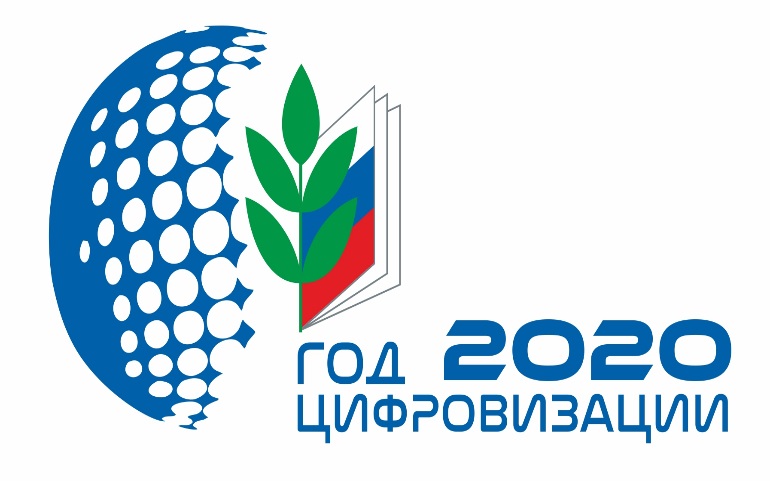 